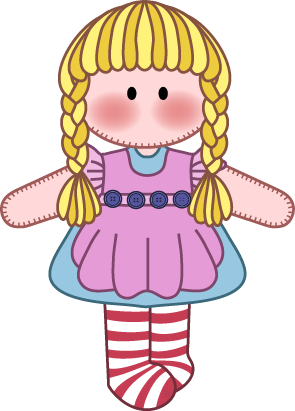 Učenici i učiteljice OŠ Velika Mlaka, PŠ Mičevecpozivaju vas naMIČEVEČKU VEČEROdržat ćemo: PRIREDBU,    IZLOŽBU STARIH IGRAČAKA, IZLOŽBU STARIH FOTOGRAFIJA„Pretki naši bližeši i dalši“ČETVRTAK, 15. ožujka 2018. g.U 18:00 hPŠ Mičevec